П О С Т А Н О В Л Е Н И Еот ____________ 2019 г.   № _________г. МайкопО порядке размещения нестационарных торговых объектов на территории муниципального образования «Город МайкопВ соответствии с Федеральными законами от 06.10.2003 № 131-ФЗ «Об общих принципах организации местного самоуправления в Российской Федерации», от 26.07.2006 № 135-ФЗ «О защите конкуренции», от 28.12.2009 № 381-ФЗ «Об основах государственного регулирования торговой деятельности в Российской Федерации», п о с т а н о в л я ю:1. Утвердить Положение о проведении Конкурса на право размещения нестационарных торговых объектов на территории муниципального образования «Город Майкоп» (прилагается).2. Утвердить состав конкурсной комиссии по проведению Конкурса на право размещения нестационарных торговых объектов на территории муниципального образования «Город Майкоп» (прилагается).3. Утвердить методику определения стартового размера финансового предложения за право размещения нестационарного торгового объекта на территории муниципального образования «Город Майкоп» (прилагается).4. Утвердить Положение о проведении аукциона в электронной форме на право размещения нестационарных торговых объектов на территории муниципального образования «Город Майкоп» (прилагается);5. Утвердить Состав аукционной комиссии по проведению аукциона в электронной форме на право размещения нестационарных торговых объектов на территории муниципального образования «Город Майкоп» (прилагается).6. Признать утратившим силу постановление Администрации муниципального образования «Город Майкоп» от 18.04.2012 № 267 «Об организации Конкурса на право размещения нестационарных торговых объектов на территории муниципального образования «Город Майкоп» (в редакции постановлений Администрации муниципального образования «Город Майкоп» от 05.05.2012 № 325, от 31.05.2012 № 409, от 29.06.2012 № 489, от 19.11.2013 № 860, от 31.12.2013 № 988, от 21.04.2014 № 278, от 05.05.2014 № 311, от 28.05.2014 № 377, от 20.06.2014 № 426, от 29.10.2014 № 745, от 02.07.2015 № 438, от 27.11.2015 № 849, от 28.01.2016 № 61, от 20.09.2016 № 799, от 26.07.2017 № 819, от 26.04.2018 г. № 558, от 13.07.2018 № 883, от 15.10.2018 № 1216, от 03.12.2018 № 1499).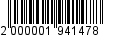 7. Опубликовать настоящее постановление в газете «Майкопские новости» и разместить на официальном сайте Администрации муниципального образования «Город Майкоп».8. Постановление «О порядке размещения нестационарных торговых объектов на территории муниципального образования «Город Майкоп» вступает в силу со дня его официального опубликования.Глава муниципального образования«Город Майкоп»                                                                           А.Л. ГетмановАдминистрация муниципального 
образования «Город Майкоп»Республики Адыгея 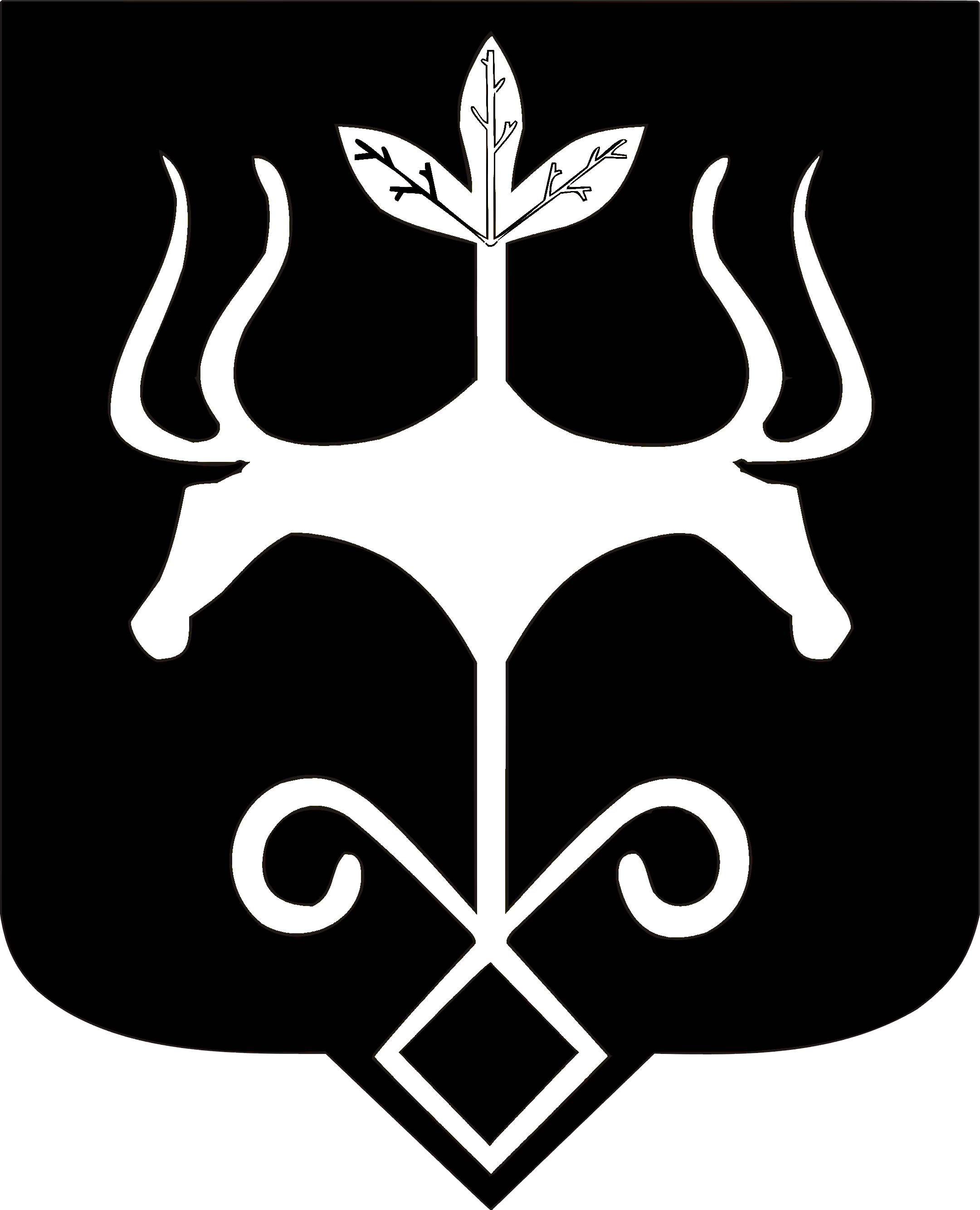 Адыгэ Республикэммуниципальнэ образованиеу 
«Къалэу Мыекъуапэ» и Администрацие